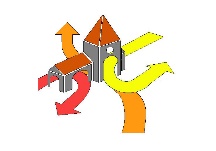 La zone pastorale de Mulhouse vous invite à rejoindre notre Café débat -AMEN TOITous les premiers samedis du mois de 10h30 à 12h00A la maison diocésaine Teilhard de Chardin17 rue de la Cigale -68200 MULHOUSEEntre jeunes adultes nous prenons le temps deParler de sa Foi autrementPasser un temps autre... Parler librementAmbiance sympa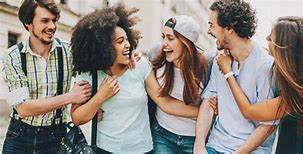 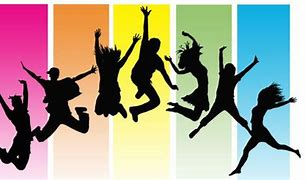 